Elçilik Görevi Veriliyorاِقْرَأْ بِاسْمِ رَبِّكَ الَّذِي خَلَقَAlak, 96/1. Yaratan efendinin adına oku [elçilik yap]!خَلَقَ الْإِنسَانَ مِنْ عَلَقٍAlak, 96/2. Sülükten, insanı yaratan...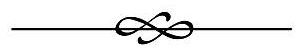 اِقْرَأْ وَرَبُّكَ الْأَكْرَمُاَلَّذِي عَلَّمَ بِالْقَلَمِAlak, 96/3, 4. Oku! Kalemle (yazılan vahiyle) öğreten efendin en kerim olandır.عَلَّمَ الْإِنسَانَ مَا لَمْ يَعْلَمْAlak, 96/5. İnsana bilmediklerini (vahiyle) öğreten...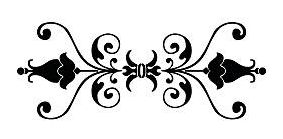 Kıyamet ve Hesap Vakti Anlatılıyorإِذَا الشَّمْسُ كُوِّرَتْTekvîr, 81/1. Güneş sarıldığı zaman,وَإِذَا النُّجُومُ انْكَدَرَتْTekvîr, 81/2. Yıldızlar bulanıklaştığı zaman,وَإِذَا الْجِبَالُ سُيِّرَتْTekvîr, 81/3. Dağlar yürütüldüğü zaman,وَإِذَا الْعِشَارُ عُطِّلَتْTekvîr, 81/4. Doğurmak üzere olan develer başıboş bırakıldığı zaman,وَإِذَا الْوُحُوشُ حُشِرَتْTekvîr, 81/5. Vahşi hayvanlar toplandığı zaman,وَإِذَا الْبِحَارُ سُجِّرَتْTekvîr, 81/6. Denizler tutuşturulduğu zaman,وَإِذَا النُّفُوسُ زُوِّجَتْTekvîr, 81/7. Nefisler eşleştirildiği [sınıflandırıldığı] zaman,وَإِذَا الْمَوْءُودَةُ سُئِلَتْTekvîr, 81/8. Diri diri toprağa gömülen kıza sorulduğu zaman,بِأَيِّ ذَنْبٍ قُتِلَتْTekvîr, 81/9. Hangi günah sebebiyle öldürüldüğü…وَإِذَا الصُّحُفُ نُشِرَتْTekvîr, 81/10. (Amellerin yazılı olduğu) sayfalar yayılıp açıldığı zaman,وَإِذَا السَّمَاءُ كُشِطَتْTekvîr, 81/11. Gök soyulduğu zaman,وَإِذَا الْجَحِيمُ سُعِّرَتْTekvîr, 81/12. Kızgın ateş alevlendirildiği zaman,وَإِذَا الْجَنَّةُ أُزْلِفَتْTekvîr, 81/13. Bahçe/cennet yaklaştırıldığı zaman,عَلِمَتْ نَفْسٌ مَا أَحْضَرَتْTekvîr, 81/14. Nefis ne hazırladığını bilecektir.إِذَا السَّمَاءُ انْفَطَرَتْİnfitâr, 82/1. Gök yarıldığı zaman,وَإِذَا الْكَوَاكِبُ انْتَثَرَتْİnfitâr, 82/2. Gezegenler saçıldığı zaman,وَإِذَا الْبِحَارُ فُجِّرَتْİnfitâr, 82/3. Denizler fışkırtıldığı zaman,وَإِذَا الْقُبُورُ بُعْثِرَتْİnfitâr, 82/4. Kabirler boşaltıldığı zaman,عَلِمَتْ نَفْسٌ مَا قَدَّمَتْ وَأَخَّرَتْİnfitâr, 82/5. Nefis neyi takdim ettiğini ve neyi tehir ettiğini bilecektir.إِذَا زُلْزِلَتِ الْأَرْضُ زِلْزَالَهَاوَأَخْرَجَتِ الْأَرْضُ أَثْقَالَهَاوَقَالَ الْإِنسَانُ مَا لَهَاZilzâl, 99/1-3. Yer sarsıntısıyla sarsıldığı, yer ağırlıklarını çıkardığı ve insan “Ona (yere) ne oluyor?” dediği zaman,يَوْمَئِذٍ تُحَدِّثُ أَخْبَارَهَاZilzâl, 99/4. O gün (yer) haberlerini anlatır.بِأَنَّ رَبَّكَ أَوْحَى لَهَاZilzâl, 99/5. Efendinin ona (yere) vahyetmesiyle…يَوْمَئِذٍ يَصْدُرُ النَّاسُ أَشْتَاتًا لِيُرَوْا أَعْمَالَهُمْZilzâl, 99/6. O gün insanlar amelleri kendilerine gösterilsin diye gruplar haline gelirler.فَمَنْ يَعْمَلْ مِثْقَالَ ذَرَّةٍ خَيْرًا يَرَهُZilzâl, 99/7. Artık her kim bir zerrenin ağırlığı hayır işlerse onu görür.وَمَنْ يَعْمَلْ مِثْقَالَ ذَرَّةٍ شَرًّا يَرَهُZilzâl, 99/8. Ve her kim bir zerrenin ağırlığı kötülük işlerse onu görür.اَلْقَارِعَةُKâria, 101/1. O felaket!مَا الْقَارِعَةُKâria, 101/2. Nedir o felaket?وَمَا أَدْرَاكَ مَا الْقَارِعَةُKâria, 101/3. O felaketin ne olduğunu bildiren [tarifi] nedir?يَوْمَ يَكُونُ النَّاسُ كَالْفَرَاشِ الْمَبْثُوثِKâria, 101/4. O gün insanlar dağılmış [saçılıp uçuşan] pervaneler gibi olur.وَتَكُونُ الْجِبَالُ كَالْعِهْنِ الْمَنْفُوشِKâria, 101/5. Ve dağlar yayılmış (eğirilmiş) renkli ip gibi olur.فَأَمَّا مَنْ ثَقُلَتْ مَوَازِينُهُKâria, 101/6. Tartıları ağır gelen…فَهُوَ فِي عِيشَةٍ رَاضِيَةٍKâria, 101/7. Hoşnut bir yaşam içindedir. وَأَمَّا مَنْ خَفَّتْ مَوَازِينُهُKâria, 101/8. Tartıları hafif gelenin…فَأُمُّهُ هَاوِيَةٌKâria, 101/9. Annesi bir çukurdur.وَمَا أَدْرَاكَ مَا هِيَهْKâria, 101/10. Onun ne olduğunu bildiren [tarifi] nedir?نَارٌ حَامِيَةٌKâria, 101/11. Çok sıcak bir ateş!